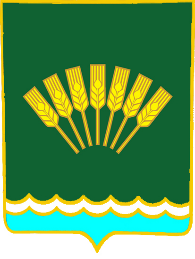 БОЙОРОҠ                    	                                                                              РАСПОРЯЖЕНИЕ10 сентябрь 2018 й.                            № 18                                 10 сентября 2018 г.Об утверждении конкурсной комиссии для проведения конкурса на замещение вакантной должности муниципальной службы Республики Башкортостан специалиста землеустроителя (1 категории) администрации сельского поселения Николаевский сельсовет муниципального района Стерлитамакский район Республики Башкортостан.Руководствуясь Федеральным законом от 02 марта 2007 года № 25-ФЗ «О муниципальной службе в Российской Федерации» и Положением о конкурсе на замещение вакантной должности муниципальной службы в администрации сельского поселения Тюрюшлинский сельсовет муниципального района Стерлитамакский район Республики Башкортостан, утвержденным решением Совета сельского поселения Тюрюшлинский сельсовет муниципального района Стерлитамакский район Республики Башкортостан от 18.11.2015 года № 19 (с изм.  от 14.07.2017 года №123):Утвердить конкурсную комиссию в составе:Председатель конкурсной комиссии:                              Р.Р. МурзабаевЗаместитель председателя конкурсной комиссии:        Л.Л. ФедороваСекретарь конкурсной комиссии:                               Г.Х. МурадымоваЧлен  конкурсной комиссии:                                       Г.В. Даутова                                                                                         Е.Н. ТрифоноваГлава сельского поселенияТюрюшлинский сельсоветмуниципального районаСтерлитамакский районРеспублики Башкортостан                                                             Р.Р. Мурзабаев